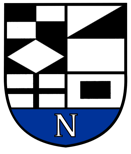 NERINGOS SAVIVALDYBĖS TARYBAAPLINKOS APSAUGOS IR TURIZMO KOMITETOPOSĖDŽIO DARBOTVARKĖ NR.012022-01-17NeringaVadovaudamasis Neringos savivaldybės tarybos veiklos reglamento 43 p. ir 52  p., 2022 m. sausio 20 d. 9.00 val. šaukiamas Aplinkos apsaugos ir turizmo komiteto posėdis ir sudaroma posėdžio darbotvarkė:Dėl darbotvarkės patvirtinimo.Dėl Neringos savivaldybės biudžetinių ir viešųjų įstaigų (kurių savininkė yra savivaldybė), savivaldybės valdomų įmonių ir organizacijų metinių veiklos ataskaitų teikimo Neringos savivaldybės tarybai grafiko tvirtinimo.Dėl Neringos savivaldybės tarybos 2019 m. gegužės 8 d. sprendimo Nr. T1-76 „Dėl Neringos savivaldybės etikos komisijos sudarymo“ pakeitimo.Dėl Neringos savivaldybės 2022 metų užimtumo didinimo programos patvirtinimo.Dėl Neringos savivaldybės jaunimo iniciatyvų projektų finansavimo tvarkos aprašo patvirtinimo.Aplinkos apsaugos ir turizmo komiteto pirmininkas 	                                      Vaidas Venckus	